Air outlet element AES ER EC<data>
<p class="FT">Range:</p>
</data>
 B
<data>
<p class="FT">Article number:</p>
</data>
 E059.2053.0000<data>
<p class="FT">Manufacturer:</p>
</data>
 MAICO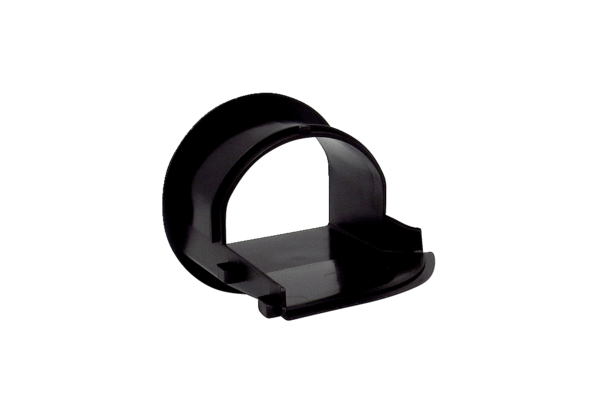 